§3301.  DefinitionsAs used in this chapter, unless the context otherwise indicates, the following terms have the following meanings.  [PL 1999, c. 386, Pt. L, §1 (AMD).]1.  Apprentice plumber. [PL 1983, c. 468, §11 (RP).]1-A.  Commissioner.  "Commissioner" means the Commissioner of Professional and Financial Regulation.[PL 1985, c. 389, §16 (NEW).]1-B.  Department.  "Department" means the Department of Professional and Financial Regulation.[PL 1985, c. 389, §16 (NEW).]2.  Board.  "Board" means the Plumbers' Examining Board appointed under section 3401.[PL 1999, c. 386, Pt. L, §1 (AMD).]2-A.  Journeyman-in-training.  "Journeyman-in-training" means a person who is licensed under this chapter to assist in making plumbing installations under the direct supervision of a journeyman plumber or a master plumber who may not act as or represent that the person is a journeyman plumber, as defined in subsection 3.[PL 1999, c. 386, Pt. L, §1 (AMD).]3.  Journeyman plumber.  "Journeyman plumber" means any person who customarily performs the work of installing plumbing and drainage under the employment and direction of a master plumber or, not being a master plumber, does plumbing repair work as a regular part-time occupation.[PL 1999, c. 386, Pt. L, §1 (AMD).]4.  Limited license.  "Limited license" means a limited plumber's license to install and service plumbing work related to a specific type of plumbing equipment or to specific plumbing installations granted to any person who has passed a satisfactory examination before the board. It must specify the name of the person who is limited to engage in the occupation of installing and servicing the plumbing work related to the type of equipment or to specific plumbing installations only as authorized by the license.[PL 1999, c. 386, Pt. L, §1 (AMD).]5.  Master plumber.  "Master plumber" means any individual qualified under this chapter engaging in or about to engage in the business of installing plumbing or plumbing systems. The license must specify the name of the individual to whom the license is issued.[PL 2017, c. 210, Pt. D, §1 (AMD).]5-A.  Propane and natural gas installer.  A "propane and natural gas installer" means a person licensed under chapter 139 when installing propane and natural gas utilization equipment, subject to the restrictions of that person's license.[PL 2009, c. 344, Pt. D, §11 (AMD); PL 2009, c. 344, Pt. E, §2 (AFF).]6.  Trainee plumber.  "Trainee plumber" means any person who is engaged in assisting in making plumbing installations under the direct supervision of one or more licensed journeyman plumbers or licensed master plumbers, whether for the purpose of learning the trade or otherwise.[PL 2017, c. 210, Pt. D, §2 (AMD).]7.  Trainee plumber. [PL 1983, c. 468, §15 (RP).]SECTION HISTORYPL 1971, c. 363, §1 (AMD). PL 1973, c. 521, §9 (AMD). PL 1975, c. 118, §§1,2 (AMD). PL 1977, c. 469, §§1-5 (AMD). PL 1983, c. 468, §§11-15 (AMD). PL 1985, c. 389, §§16,17 (AMD). PL 1987, c. 597, §§5-8 (AMD). PL 1993, c. 9, §1 (AMD). PL 1995, c. 502, §H31 (AMD). PL 1999, c. 386, §L1 (AMD). PL 2009, c. 344, Pt. D, §11 (AMD). PL 2009, c. 344, Pt. E, §2 (AFF). PL 2017, c. 210, Pt. D, §§1, 2 (AMD). The State of Maine claims a copyright in its codified statutes. If you intend to republish this material, we require that you include the following disclaimer in your publication:All copyrights and other rights to statutory text are reserved by the State of Maine. The text included in this publication reflects changes made through the First Regular and Frist Special Session of the 131st Maine Legislature and is current through November 1, 2023
                    . The text is subject to change without notice. It is a version that has not been officially certified by the Secretary of State. Refer to the Maine Revised Statutes Annotated and supplements for certified text.
                The Office of the Revisor of Statutes also requests that you send us one copy of any statutory publication you may produce. Our goal is not to restrict publishing activity, but to keep track of who is publishing what, to identify any needless duplication and to preserve the State's copyright rights.PLEASE NOTE: The Revisor's Office cannot perform research for or provide legal advice or interpretation of Maine law to the public. If you need legal assistance, please contact a qualified attorney.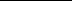 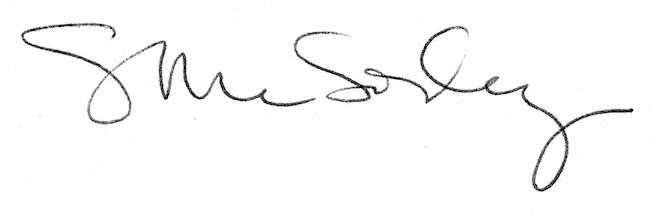 